Homework 21.5SpellingsBack BeBeginCallComeCameCanCouldMathsUse the multiplication grid below to help you.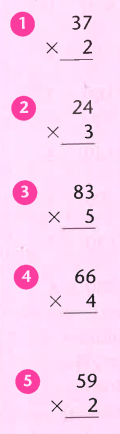 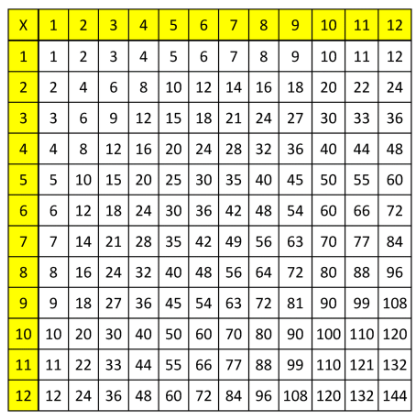 